Labyrinthe Géant des monts de Guéret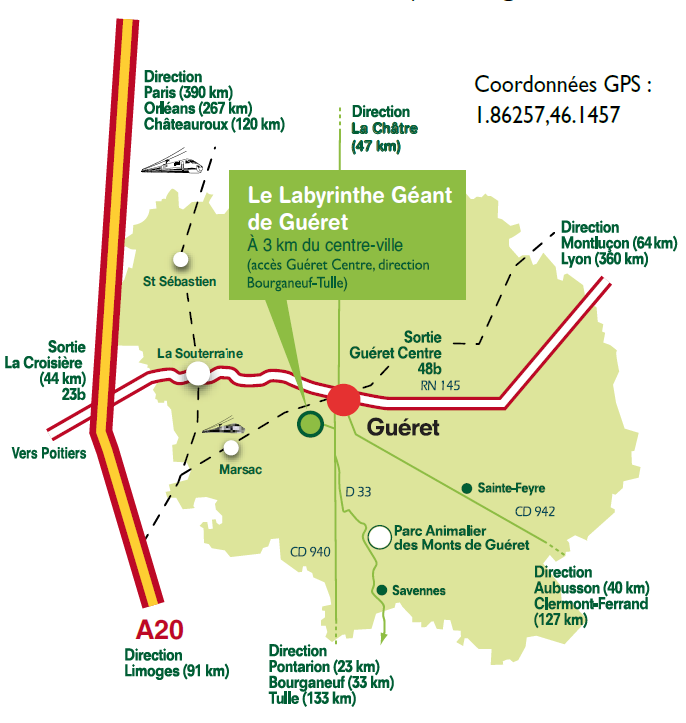 